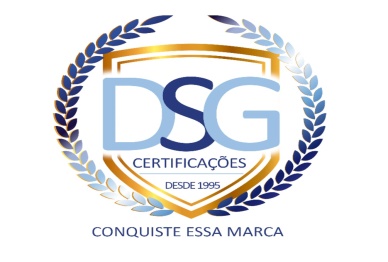 DATA:I - INFORMAÇÕES DO SOLICITANTEI - INFORMAÇÕES DO SOLICITANTEI - INFORMAÇÕES DO SOLICITANTEI - INFORMAÇÕES DO SOLICITANTEI - INFORMAÇÕES DO SOLICITANTEI - INFORMAÇÕES DO SOLICITANTEI - INFORMAÇÕES DO SOLICITANTEI - INFORMAÇÕES DO SOLICITANTERAZÃO SOCIALNOME FANTASIACNPJENDEREÇOCEPBAIRROCIDADE/ESTADOCONTATO/FUNÇÃOE-MAILTELEFONEWEB SITECONTATO COBRANÇAE-MAIL COBRANÇASelo VerdeSelo VerdeSelo VerdeSelo VerdeSelo VerdeSelo Verde SIM NÃOSelo ComplianceSelo ComplianceSelo ComplianceSelo ComplianceSelo ComplianceSelo Compliance SIM NÃOSelo LGPDSelo LGPDSelo LGPDSelo LGPDSelo LGPDSelo LGPD SIM NÃOSelo da qualidadeSelo da qualidadeSelo da qualidadeSelo da qualidadeSelo da qualidadeSelo da qualidade SIM NÃOPrincipais atividades Principais atividades Principais atividades Principais atividades Principais atividades Principais atividades Principais atividades Principais atividades Principais clientesPrincipais clientesPrincipais clientesPrincipais clientesPrincipais clientesPrincipais clientesPrincipais clientesPrincipais clientesRelacione aqui as principais normas e leis que sua organização deve atenderRelacione aqui as principais normas e leis que sua organização deve atenderRelacione aqui as principais normas e leis que sua organização deve atenderRelacione aqui as principais normas e leis que sua organização deve atenderRelacione aqui as principais normas e leis que sua organização deve atenderRelacione aqui as principais normas e leis que sua organização deve atenderRelacione aqui as principais normas e leis que sua organização deve atenderRelacione aqui as principais normas e leis que sua organização deve atenderVIII - VALIDAÇÃO DO DOCUMENTO - CLIENTEVIII - VALIDAÇÃO DO DOCUMENTO - CLIENTERESERVADO PARA DSG CERTIFICAÇÕESRESPONSÁVELAceitar        CARGORecusar      ASSINATURADATA:    /   / 2022DATAResponsável: